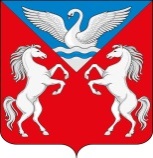 ЛЕБЯЖЕНСКИЙ СЕЛЬСКИЙ СОВЕТ ДЕПУТАТОВКРАСНОТУРАНСКОГО РАЙОНА КРАСНОЯРСКОГО КРАЯРЕШЕНИЕс. Лебяжье25.11.2020                                                                                                                       № 5-35-рОб утверждении Соглашения о передаче части полномочий органа местного самоуправления Лебяженский сельсовет органу местного самоуправления Краснотуранский район	Руководствуясь ч. 4 ст.15 Федерального Закона № 131–ФЗ от 06.10.2003 г. «Об общих принципах организации местного самоуправления в Российской Федерации», Законом Красноярского края «Об особенностях правового регулирования муниципальной службы в Красноярском крае», ст. 9 Устава Лебяженского сельсовета, Решением Лебяженского сельского совета депутатов № 5-34-р от 25.11.2020 «О передаче части полномочий» в целях реализации требований Бюджетного кодекса РФ, Федерального закона от 06.10.2003 № 131-ФЗ «Об общих принципах организации местного самоуправления в Российской Федерации», Федерального закона  от 07.12.2011 № 6-ФЗ «Об общих принципах организации и деятельности контрольно-счетных органов субъектов Российской Федерации и муниципальных образований», ст. 9 Устава Лебяженского сельского совета, в целях осуществления внешнего муниципального финансового контроля, на территории  Краснотуранского района Лебяженский  сельский Совет депутатовРЕШИЛ:Утвердить Соглашение о передаче части полномочий органа местного самоуправления Лебяженский сельсовет органу местного самоуправления Краснотуранский район в части осуществления полномочий по осуществлению внешнего муниципального финансового контроля,  согласно Приложению №1 к настоящему решению.Лебяженскому сельсовету обеспечить перечисление субвенций на осуществление переданных полномочий в соответствии с Соглашением.Контроль за исполнением решения возложить на председателя Лебяженского сельского Совета депутатов. Решение вступает в силу со дня, следующего за днем его официального опубликования  на сайте администрации Лебяженского сельсовета (http://lebyazhe-adm.gbu.su/).Председатель совета депутатов:                                                           Е.А.ДроздоваГлава Лебяженского сельсовета:                                                           М.А.Назирова